№ 50/3 от 26.04.2018 г. об утверждении Перечня видов муниципального контроля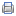 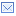 Совет Старонижестеблиевского сельского поселенияКрасноармейского района РЕШЕНИЕ26 апреля 2018 года                                                                              № _50/3_станица СтаронижестеблиевскаяОб утверждении Перечнявидов муниципального контроля, осуществляемогоадминистрацией Старонижестеблиевского сельского поселения Красноармейского районаВо исполнение требований Федерального закона от 26 декабря 2008 года № 294-ФЗ «О защите прав юридических лиц и индивидуальных предпринимателей при осуществлении государственного контроля (надзора) и муниципального контроля», Устава Старонижестеблиевского сельского поселения Красноармейского районаСовет Старонижестеблиевского сельского поселения Красноармейского района р е ш и л:1. Утвердить Перечень видов муниципального контроля, осуществля-емого администрацией Старонижестеблиевского сельского поселения Крас-ноармейского района (Приложение 1).2. Настоящее решение разместить (опубликовать) на официальном сайте администрации Старонижестеблиевского сельского поселения Красноармейского района в информационно - телекоммуникационной сети «Интернет»www.snsteblievskaya.ru.3. Контроль за выполнением настоящего решения возложить на постоянно комиссию Совета Старонижестеблиевского сельского поселения Красноармейского района по вопросам по законности, правопорядку, охране прав и свобод граждан и вопросам казачества (Гирька).4. Настоящее решение вступает в силу со дня его подписания и распространяет свои действия, возникшие с 1 января 2017 года.Председатель СоветаСтаронижестеблиевскогосельского поселенияКрасноармейского района                                                          Т.В. ДьяченкоГлава Старонижестеблиевскогосельского поселенияКрасноармейского района                                                               В.В. НовакПРИЛОЖЕНИЕУТВЕРЖДЁН решением Совета Старонижестеблиевского сельского поселения Красноармейского районаот. ___________2018 года № _____ПЕРЕЧЕНЬвидов муниципального контроля осуществляемого администрацией Старонижестеблиевского сельского поселения Красноармейского района.ГлаваСтаронижестеблиевскогосельского поселенияКрасноармейского района                                                               В.В. Новак№ п\пНаименование контрольной функцииДолжностное лицо ответственное за осуществление муниципального контроляЗакон, предусматривающий осуществление муниципального контроля11Осуществление муниципального контроля в области торговой деятельностиГлавный специалист по социально-экономическим вопросам администрации Старонижестеблиевского сельского поселения Красноармейского районастатья  16Федерального закона от 28.12.2009 года№ 381-ФЗ;22Осуществление муниципального контроля за сохранностью автомобильных дорог местного значения в границах населенных пунктов поселенияГлавный специалист по земельным отношениям, администрации Старонижестеблиевского сельского поселения Красноармейского районастатья 13 Федерального закона от 08.11.2017 года № 257-ФЗ;статьи 14-16 Федерального закона от 06.10.2003 года№ 131-ФЗ;33Осуществление внутреннего муниципального финансового контроля в сфере бюджетных правоотношенийНачальник отдела по бухгалтерскому учету и финансам администрации Старонижестеблиевского сельского поселения Красноармейского районаФедеральный закон от 5 апреля 2013 года № 44-ФЗ